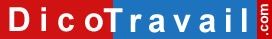 Prénom – Nom
Adresse
Code Postal – VilleNom de la Société
Adresse
Code postal – VilleLettre recommandée avec accusé de réceptionContestation de mon licenciement nulLieu, Date,Madame, Monsieur,Vous m’avez notifié mon licenciement pour motif < disciplinaire ou non disciplinaire ou économique > le < date >.Choix possibles : Or le motif que vous invoquez dans la lettre de licenciement est un motif interdit par le code du travail. En effet, < expliquez le plus précisément possible en quoi le motif invoqué est interdit >. Ou Or je suis un salarié protégé par la loi, en effet je suis < expliquez en quoi vous êtes un salarié protégé >Je conteste donc formellement la validité de mon licenciementChoix possibles : Aussi je vous demande de me réintégrer à mon poste de travail dans les plus brefs délais avec maintien de mon salaire. Ou Aussi je vous demande de bien vouloir me verser une indemnité transactionnelle au titre de la nullité de mon licenciement d’un montant de < montant > €. Ou Avant d’entamer une action devant le Conseil des Prud’hommes, je vous propose de nous rencontrer, afin de discuter d’une éventuelle transaction qui tiendrait compte de nos intérêts communs.Si vous ne répondez pas favorablement à ma demande je me verrai dans l’obligation de saisir le Conseil des Prud’hommes afin de demander < ma réintégration à mon poste de travail ou une indemnité pour licenciement sans cause réelle et sérieuse d’un montant minimale de 6 mois de salaire >.Dans l’attente de votre réponse, je vous prie d’agréer, Madame, Monsieur, l’expression de mes sentiments distingués.SignatureAVERTISSEMENT sur l'utilisation des modèles de lettresNous vous rappelons que le site Dicotravail.com ne donne aucun conseil personnalisé. Les modèles de lettres ne constituent pas une consultation juridique ni une rédaction réalisée en fonction de votre cas personnel. Ce qui implique qu’avant toute démarche pouvant avoir des conséquences, nous vous conseillons de recourir au conseil d'un avocat, le site Dicotravail.com ne saurait en aucun cas s’y substituer.Il en résulte que la responsabilité de l'auteur ne saurait être recherchée du fait de l'utilisation des modèles de lettres.Lettre de contestation d’un licenciement nul